  «Бомба   замедленного действия…»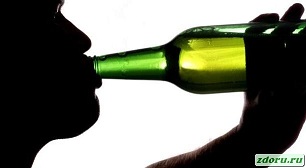 Понятие пивной алкоголизм давно выделяется отдельно от алкоголизма в широком смысле. На первый взгляд пивной алкоголизм может показаться рядовому неискушённому человеку шуткой, или явлением незначительным. По сравнению с ним, винный алкоголизм, а тем более водочный или самогонный выглядят гораздо страшнее. Винный алкоголизм, кстати, не так распространён, из-за более высокой цены на вино.Ещё в 19 веке Английское правительство пыталось бороться с употреблением крепких спиртных напитков с помощью замещения их пивом, что привело лишь к ещё большему распространению алкоголизма. Так как пенный напиток стали поглощать в больших количествах те, кто к крепкому алкоголю был равнодушен. Англичанам пришлось срочно сворачивать «пивную программу», но её последствия чувствовались ещё долго.Такую же ошибку допустили в своё время и в России. Цель была аналогичной – снизить и без того низкое потребление водки. Не вышло.Отто фон Бисмарк, первый Рейхсканцлер  Германской Империи, еще в 19 веке говорил, что люди от пива делаются глупыми и ленивыми.Среди людей бытует мнение, что пиво,  как бы и не алкоголь. Это отчасти связано с определенными жизненными устоями и привычками, с доступностью и легкостью употребления напитка. Нет необходимости накрывать стол, созывать большую компанию, придумывать повод, потому что «попить пивка» можно и одному – идя по улице или сидя перед телевизором. С пивом человек приучает себя не только к обычному пьянящему действию алкоголя, но и к седативному средству. Проходит некоторое время, и оно становится уже необходимым элементом досуга. Нарастают дозы потребления, возникают провалы в памяти. Пиво входит в привычку и в биохимию организма – формируется алкоголизм. Но пиво – не лимонад. Изменяет психику и поведение. При пивной алкоголизации тяжелее, чем при водочной, поражаются клетки мозга, обнаруживаются тяжелые психоподобные состояния. Вредное последствие неумеренного потребления пива – больное сердце или, как назвал его немецкий врач профессор Боллингер, баварское «пивное» или «бычье» сердце.Признано, что эти изменения связаны с наличием в пиве кобальта, применяемого в качестве стабилизатора пивной пены. Содержание этого токсического элемента в сердечной мышце у лиц, употребляющих пиво, превышает  допустимую норму в 10 раз.Кроме того, не стоит забывать и о том, что пиво содержит фитоэстрогены – аналог женского полового гормона, что наносит большой вред мужской половой системе.  У пьющих мужчин начинает откладываться жир по женскому типу – на бедрах и боках – разрастаются грудные железы, становится шире таз, они становятся женоподобными внешне и  внутренне. У женщин, неумеренно пьющих пиво, наоборот, проявляются мужские черты: басовитый голос, борода, облысение и мужская походка.ПИВО СЕГОДНЯ – ЭТО НЕ ТОТ ПЕННЫЙ НАПИТОК, КОТОРЫЙ БЫЛ В СОВЕТСКОЕ ВРЕМЯ, не говоря уже о более ранних временах.  Содержание спирта в современном пиве иной раз доходит до 14%. Такая доля спирта содержится в креплёных винах, которые считаются более серьёзным продуктом, в алкогольном смысле. В пиве, производимом в Советском Союзе, содержание спирта колебалось от 1,5 до 6% и не больше. Вред солодового напитка в СССР был явно меньше, чем сегодня. И, естественно, что тогда оно не ставилось в один ряд с винами и водкой. Выпить одну бутылку (0,5 л.) светлого пенного напитка – это всё равно, что влить в себя 50 или 60 грамм водки. Но, зачастую такими «маленькими» порциями его не пьют. Каждый любитель пива выпивает раз в неделю минимум 1,5-2 литра. Эта доза равна примерно 250 граммам водки или половина классической бутылки. Но это минимум, что они выпивают. Конечно, это не относится к каждому человеку. Некоторые имеют стойкость против такого развития событий и ни в коем случае не выпьют больше установленной для себя дозы, но не все.            А вы экспериментируете со своими способностями самоконтроля? Такие эксперименты могут закончиться плачевно. Вред солодового зелья, которое потребляется человеком, накапливается в организме постепенно и незаметно, в этом он схож с вредом, наносимым курением кальяна или сигарет.                  И, как следствие - миокардиодистрофия, цирроз печени, гепатит. Пиво растягивает желудок, увеличивает объем крови, напрягает сердце, почки, нарушаются обменные процессы.Ошибочно думать, что слабоалкогольное пиво не вызывает привыкания. Еще как вызывает! Пивной алкоголизм отличается от водочного тем, что развивается в 3-4 раза быстрее и тяга выпить сильнее.Пивной алкоголизм   –   опасное заболевание, которое долго не поддается диагностике и не осознается самим больным, вызывает серьезные нарушения в организме, а впоследствии трудно лечится и чревато серьезными осложнениями.Поэтому – не стоит ставить эксперименты со своим здоровьем! Можно и проиграть!Фельдшер-валеолог					                              Н.Сакович